Woldgate College A Level Mathematics – C3 Chapter 8Name:_____________________  Teacher:______________ Total Mark:_________%Question11234Max Mark10109411Mark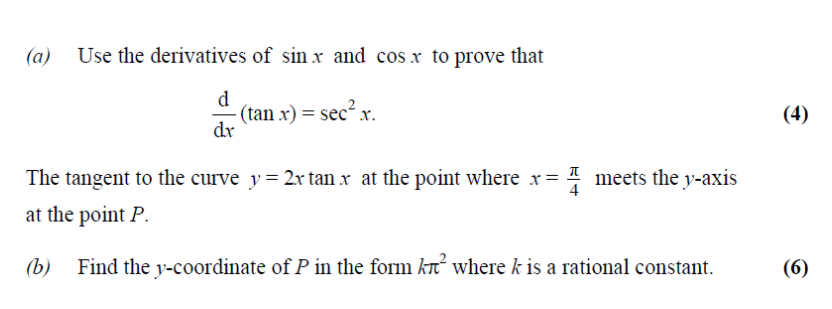 1). 1). 1). 1). 1). 1). 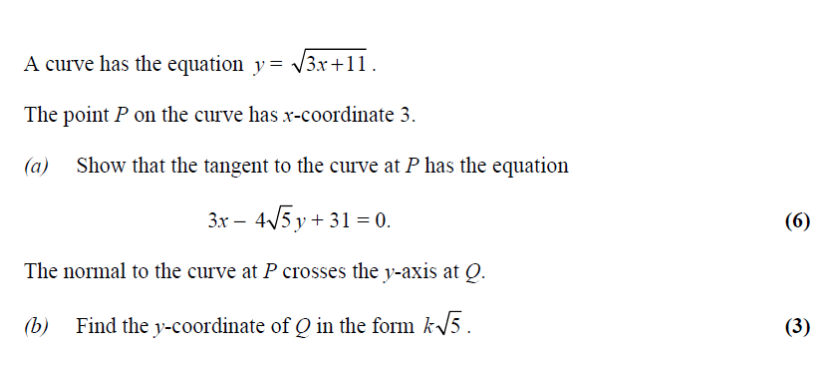 2). 2). 2). 2). 2). 2). 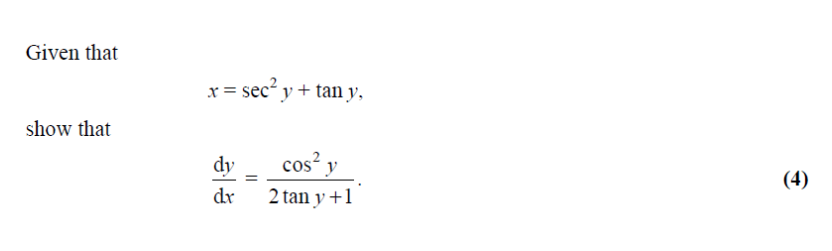 3). 3). 3). 3). 3). 3). 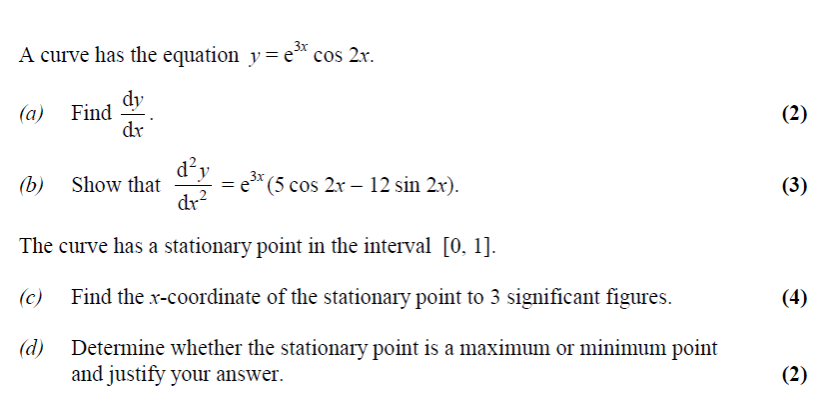 4. 4. 4. 4. 4. 4. 